When the week is over, email to let me know what you need some more learning with if you got stuck.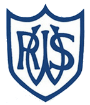 Western Road Community Primary School Weekly Maths PlanWestern Road Community Primary School Weekly Maths PlanWestern Road Community Primary School Weekly Maths PlanWestern Road Community Primary School Weekly Maths PlanWestern Road Community Primary School Weekly Maths PlanWestern Road Community Primary School Weekly Maths PlanWestern Road Community Primary School Weekly Maths PlanClass: Elder (Year 5)Class: Elder (Year 5)Teacher: Miss LesterTeacher: Miss LesterTerm: 4Week Beginning: 23.03.20Week Beginning: 23.03.20Topic:Topic:Topic:Topic:Topic:Topic:Topic:Topic:Topic:Topic: Mental Starter Mental StarterMain / IntroductionMain / IntroductionChallengeChallengeChallengePlenary / Assessment / Next StepsPlenary / Assessment / Next StepsMondayTimes tables rockstars.Times tables rockstars.WALT add unlike fractions.Use MyMaths to go through this lesson: https://app.mymaths.co.uk/91-lesson/adding-subtracting-fractionsStart at point 5 and go through to point 7, following the instructions.WALT add unlike fractions.Use MyMaths to go through this lesson: https://app.mymaths.co.uk/91-lesson/adding-subtracting-fractionsStart at point 5 and go through to point 7, following the instructions.Practise with:1/2 + 1/3 = 2/6 + 1/4 =2/3 + 1/9 = 3/5 + 1/6 = 5/5+ 5/8 =2/3 + 3/10 =         1/2 +1/10 =2/3 + 5/8 = Extension: Create your own fractions by selecting four random numbers from a dice or paper slips, and arrange them as fractions. Add them together.Practise with:1/2 + 1/3 = 2/6 + 1/4 =2/3 + 1/9 = 3/5 + 1/6 = 5/5+ 5/8 =2/3 + 3/10 =         1/2 +1/10 =2/3 + 5/8 = Extension: Create your own fractions by selecting four random numbers from a dice or paper slips, and arrange them as fractions. Add them together.Practise with:1/2 + 1/3 = 2/6 + 1/4 =2/3 + 1/9 = 3/5 + 1/6 = 5/5+ 5/8 =2/3 + 3/10 =         1/2 +1/10 =2/3 + 5/8 = Extension: Create your own fractions by selecting four random numbers from a dice or paper slips, and arrange them as fractions. Add them together.Check your answers and note the area you struggled with.Check your answers and note the area you struggled with.TuesdayPractise the times table you are least confident with.Practise the times table you are least confident with.WALT add unlike fractionsRe-watch the video from yesterday if you need to.Explain to someone how we add unlike fractions and why.WALT add unlike fractionsRe-watch the video from yesterday if you need to.Explain to someone how we add unlike fractions and why.Choose your Fraction Addition Practise Sheet – There is an unsure, default and challenge sheet.Work through it.Choose your Fraction Addition Practise Sheet – There is an unsure, default and challenge sheet.Work through it.Choose your Fraction Addition Practise Sheet – There is an unsure, default and challenge sheet.Work through it.Check your answers and note the area you struggled with.Check your answers and note the area you struggled with.WednesdayPractise subtracting on topmarks: https://www.topmarks.co.uk/maths-games/daily10 select  level 5, subtraction and your difficulty.Practise subtracting on topmarks: https://www.topmarks.co.uk/maths-games/daily10 select  level 5, subtraction and your difficulty.WALT use short division.Practise your short division!Watch this: https://www.bbc.co.uk/bitesize/topics/z36tyrd/articles/zgxdfcwTo recap your skills.WALT use short division.Practise your short division!Watch this: https://www.bbc.co.uk/bitesize/topics/z36tyrd/articles/zgxdfcwTo recap your skills.Have a go at the Short Division Practise.Have a go at the Short Division Practise.Have a go at the Short Division Practise.Check your answers and note the area you struggled with.Check your answers and note the area you struggled with.ThursdayPractise adding on https://www.topmarks.co.uk/maths-games/daily10select level 5 or 6 , addition and choose difficulty. Practise adding on https://www.topmarks.co.uk/maths-games/daily10select level 5 or 6 , addition and choose difficulty. WALT subtract unlike fractions.Use the method shown in MyMaths video or watch this: https://www.bbc.co.uk/bitesize/topics/zhdwxnb/articles/z9n4k7hFind a common multipleMake a common denominatorSubtract across the numerators and leave the denominator the same.WALT subtract unlike fractions.Use the method shown in MyMaths video or watch this: https://www.bbc.co.uk/bitesize/topics/zhdwxnb/articles/z9n4k7hFind a common multipleMake a common denominatorSubtract across the numerators and leave the denominator the same.Practise subtracting fractions!Use the Subtracting Fractions sheet.Practise subtracting fractions!Use the Subtracting Fractions sheet.Practise subtracting fractions!Use the Subtracting Fractions sheet.Check your answers and note the area you struggled with.Check your answers and note the area you struggled with.FridayPractise division on https://www.topmarks.co.uk/maths-games/daily10Choose level 4 or 5, choose difficulty and division.Practise division on https://www.topmarks.co.uk/maths-games/daily10Choose level 4 or 5, choose difficulty and division.Child to: Recap on the steps to subtracting fractions.
Explain why you need to take those steps in a written sentence.Explain what a common denominator is.Explain what a common multiple is.Child to: Recap on the steps to subtracting fractions.
Explain why you need to take those steps in a written sentence.Explain what a common denominator is.Explain what a common multiple is.Continue from where you were yesterday with subtracting fractions.Continue from where you were yesterday with subtracting fractions.Continue from where you were yesterday with subtracting fractions.Check your answers and note the area you struggled with.Check your answers and note the area you struggled with.